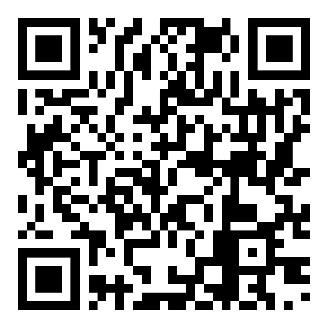 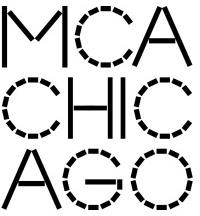 FOR IMMEDIATE RELEASENovember 10, 2022MEDIA CONTACT:  Manuel Venegas                          mvenegas@mcachicago.orgSaadia Pervaizsypervaiz@mcachicago.orgMultimedia Material: https://www.dropbox.com/scl/fo/6kif2cdq68eqcqrjpks1d/h?dl=0&rlkey=2hqkvwuos601ocfq0u0yf8ojwMCA Chicago opens exhibition Forecast Form: Art in the Caribbean Diaspora, 1990s–Today on November 19, 2022The Museum of Contemporary Art Chicago will open Forecast Form: Art in the Caribbean Diaspora, 1990s–Today, organized by Marilyn and Larry Fields Curator Carla Acevedo-Yates on November 19, 2022. The show will be open through April 23, 2023.This major exhibition is an innovative rethinking of “Caribbean art,” focusing on art of the Caribbean diaspora and featuring an intergenerational group of 37 artists who live and work across the Americas and Europe. Challenging conventional ideas about the region, Forecast Form reveals the Caribbean as a place defined not by geography, but by constant exchange, displacement, and movement.  “The exhibition’s focus on diaspora acknowledges that the region has been and continues to be constituted by movement; most notably of people, both forced and voluntary, but also of global commodities, financial assets, oil barrels, and tropical storms,” says Curator Carla Acevedo-Yates in the accompanying exhibition catalogue.The exhibition takes the 1990s as a cultural backdrop. This decade—a period of profound social, political, and economic transformation globally—also had a major effect on art from the Caribbean, and in the cultural sector gave rise to a Pan-Caribbean art exhibition model that attempted to represent the region’s complex, colonial histories through art. In contrast, Forecast Form focuses on the affinities shared between works made by artists who have ties to the region yet hold diverse personal identities, geographies, and histories. The exhibition title references the weather’s constant movement as a metaphor for analyzing artistic practices. Through a deeply innovative exploration of form, Forecast Form positions the region as a place where the past, the present, and the future meet.This comprehensive exhibition reveals new modes of thinking about identity and place. Working in cities across the globe, the exhibition’s 37 artists include Candida Alvarez, Firelei Báez, Álvaro Barrios, Frank Bowling, Sandra Brewster, María Magdalena Campos-Pons, Donna Conlon and Jonathan Harker, Christopher Cozier, Julien Creuzet, Maksaens Denis, Peter Doig, Jeannette Ehlers, Tomm El-Saieh, Alia Farid, Teresita Fernández, Rafael Ferrer, Denzil Forrester, Joscelyn Gardner, Felix Gonzalez-Torres, Deborah Jack, Engel Leonardo, Daniel Lind-Ramos, Suchitra Mattai, David Medalla, Ana Mendieta, Lorraine O'Grady, Ebony G. Patterson, Keith Piper, Marton Robinson, Donald Rodney, Freddy Rodríguez, Tavares Strachan, Zilia Sánchez, Rubem Valentim, Adán Vallecillo, Cosmo Whyte, and Didier William. Accompanying the exhibition is a substantial 288-page catalogue featuring groundbreaking scholarship as well as extensive plate sections reproducing exhibition artworks. Forecast Form will be the first major MCA exhibition presented in both Spanish and English and will launch the MCA’s transition into becoming a fully bilingual institution, with all subsequent exhibitions presented in both languages. Through this initiative, the museum aims to offer unprecedented access for visitors through Spanish and English content including gallery didactics, website content, wayfinding, signage, captioning for programming, on-site Spanish-speaking visitor services associates, and more. “This exhibition underscores the MCA’s commitment to inspiring meaningful connections through contemporary art,” said Madeleine Grynsztejn, Pritzker Director. “Not only are we sharing pivotal stories that encapsulate the nuance of the shared experience that is diaspora, but we’re doing so in a way that can be communicated to a more expansive, inclusive community.” Forecast Form — Program Schedule Members’ PreviewFriday, November 18, 7–9 pm MCA Members enjoy first-look access of the MCA’s newest exhibitions alongside curators, artists, and fellow art enthusiasts. Pritzker Director Madeleine Grynsztejn and the MCA invite you and a guest to attend the Members’ Preview for Forecast Form: Art in the Caribbean Diaspora, 1990s–Today. Join us for complimentary light fare and refreshments while being among the first to view this major group exhibition, the first in the United States to envision a new approach to contemporary art in the Caribbean diaspora. Forecast Form features the works of 37 emerging and established artists whose practices reach beyond borders and foregrounds the dynamic artistic forms connected to the region. This critical show challenges traditional assumptions of Caribbean culture and its representation, while revealing new modes of thinking about identity and place. To purchase tickets, visit the MCA Events page or call 312-397-4010.  This event is open to MCA members only. Join or renew today. On Thinking and Being Caribbean: A Roundtable DiscussionSaturday, November 19, 2-3:30 pm What is the Caribbean? What does Caribbeanness mean to artists of the Caribbean diaspora? On the opening day of the MCA exhibition Forecast Form: Art in the Caribbean Diaspora 1990s-Today, join Marilyn and Larry Fields Curator Carla Acevedo-Yates and artists Christopher Cozier, Teresita Fernández, and María Magdalena Campos-Pons for a roundtable discussion. Building upon an in-depth conversation included in the catalog accompanying this exhibition, the curator and artists explore ideas behind the exhibition, how they see themselves as artists, and how they work within certain parameters, frameworks, and structures of the art world. MCA Talks highlight cutting-edge thinking and contemporary art practices across disciplines. This presentation is organized by Daniel Atkinson, Manager of Learning, Adult Interpretive Programs, and the MCA’s Visual Art and Learning teams. To purchase tickets, visit the MCA Events page or call 312-397-4010.  About the SpeakersMaría Magdalena Campos-Pons is an artist who works across an array of media, including photography, painting, sculpture, video, and performance. Addressing issues of history, memory, gender, and religion, her work investigates how each of these themes influences identity formation. Recalling dark narratives of the transatlantic slave trade, her practice honors the labor of Black bodies on sugar plantations, renews Catholic and Santerían religious practices, and celebrates revolutionary uprisings in the Americas. Christopher Cozier is an artist living and working in Trinidad. Through notebook drawings and installations derived from staged actions, he investigates how historical and contemporary Caribbean experiences inform understandings of the wider world. Cozier is also the codirector of Alice Yard, a contemporary art space and collective based in Port of Spain. Teresita Fernández’s immersive, monumental works are inspired by a rethinking of landscape and place, as well as by diverse historical and cultural references. Often drawing inspiration from the natural world, Fernández’s practice unravels the intimacies between matter, places, and human beings while exposing the history of colonization and the inherent violence embedded in how we imagine and define locations. Her work questions power, visibility, and erasure in ways that prompt reflective engagement. Carla Acevedo-Yates was born in San Juan, Puerto Rico and has worked as a curator, researcher, and art critic across Latin America, the Caribbean, and the United States. Previously, she was the associate curator at the Eli and Edythe Broad Art Museum at Michigan State University where she organized solo exhibitions of new work by Johanna Unzueta, Claudia Peña Salinas, Jesús “Bubu” Negrón, Duane Linklater, and Scott Hocking.Lead individual sponsorship for Forecast Form: Art in the Caribbean Diaspora, 1990’s–Today is generously contributed by Kenneth C. Griffin.Lead support is provided by the Harris Family Foundation in memory of Bette and Neison Harris; Zell Family Foundation; Cari and Michael Sacks; the Andy Warhol Foundation for the Visual Arts; Jana and Bernardo Hees; the Mellon Foundation; Gael Neeson, Edlis Neeson Foundation; and Karyn and Bill Silverstein.Major support is provided by Julie and Larry Bernstein, Robert J. Buford, Citi Private Bank, Lois and Steve Eisen and the Eisen Family Foundation, Marilyn and Larry Fields, Nancy and David Frej, The Jacques and Natasha Gelman Foundation, Anne L. Kaplan, and anonymous.Generous support is provided by the Elizabeth F. Cheney Foundation and by Marisa Murillo.This project is supported in part by the National Endowment for the Arts.This exhibition is supported by Etant donnés Contemporary Art, a program from Villa Albertine and FACE Foundation, in partnership with the French Embassy in the United States, with support from the French Ministry of Culture, Institut français, Ford Foundation, Helen Frankenthaler Foundation, CHANEL, and ADAGP.
ABOUT THE MUSEUM OF CONTEMPORARY ART CHICAGOThe Museum of Contemporary Art Chicago is a nonprofit, tax-exempt organization accredited by the American Alliance of Museums. The museum is generously supported by its Board of Trustees; individual and corporate members; private and corporate foundations, including the John D. and Catherine T. MacArthur Foundation; and government agencies. Museum capital improvements are supported by a Public Museum Capital Grant from the Illinois Department of Natural Resources. The MCA is a proud member of Museums in the Park and receives major support from the Chicago Park District. The MCA is located at 220 E. Chicago Avenue, one block east of Michigan Avenue. The museum and sculpture garden are open on Tuesday and Friday from 10 am to 9 pm, and Wednesday, Thursday, Saturday, and Sunday from 10 am to 5 pm. The museum is closed on Mondays. Tuesdays are Community Free Days with free admission for Illinois residents. The museum has a suggested general admission of $15 for adults and $8 for seniors. Admission is free for all youth 18 and under, members of the military and veterans, and MCA members. Information about MCA exhibitions, programs, and special events is available on the MCA website at mcachicago.org or by phone at 312.280.2660.